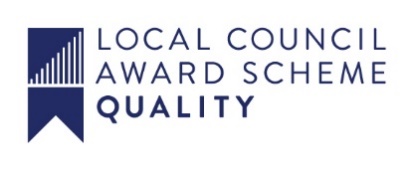 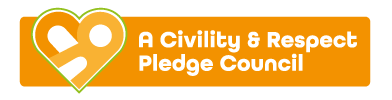 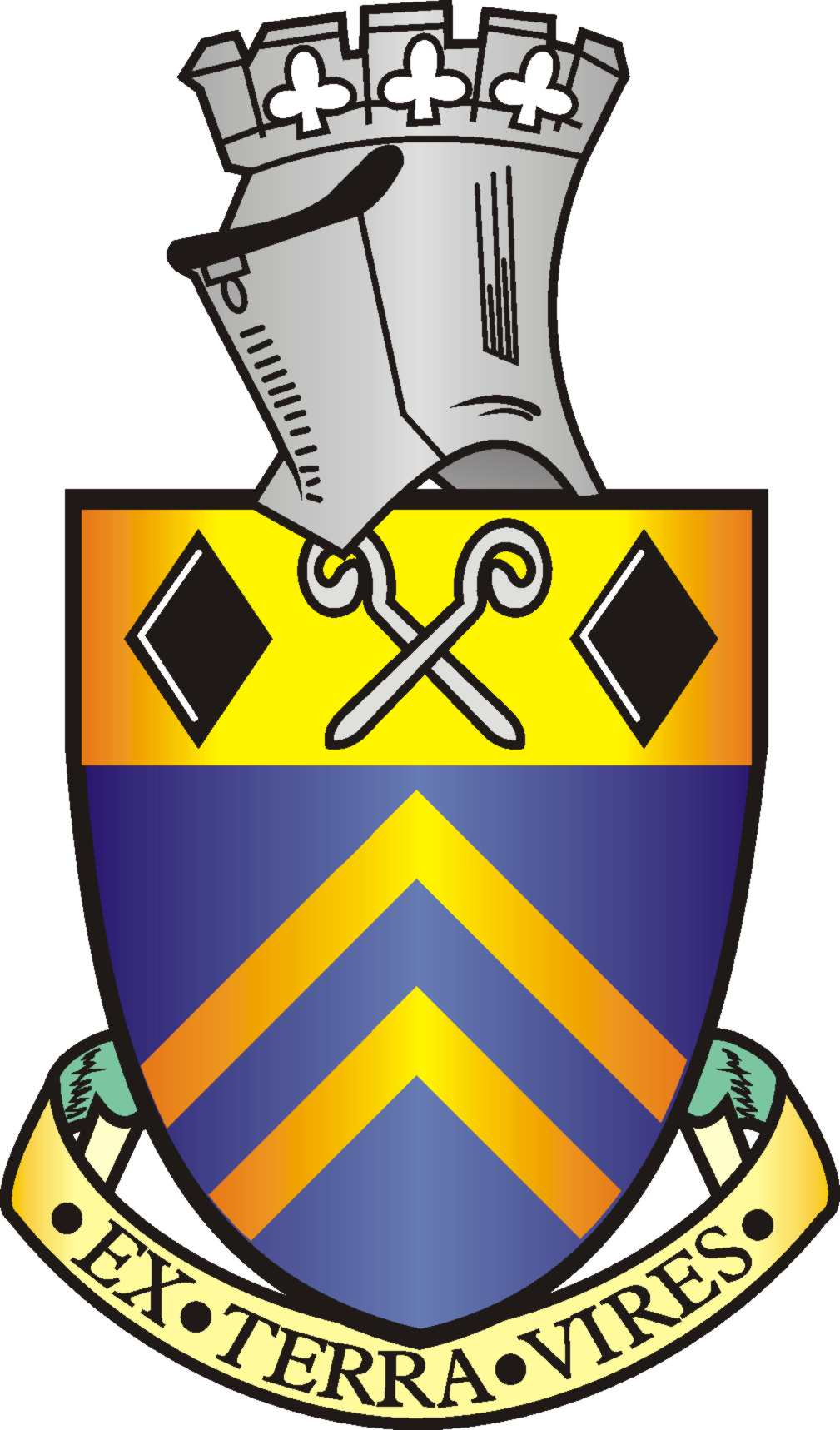 MINUTES OF ALFRETON TOWN COUNCILFULL COUNCIL MEETING HELD ON TUESDAY 24TH JANUARY 2023 AT 7PMTown Mayor: Councilor J WalkerCouncillors: M Bennett, H Jowett-Frost, M Kerry, J Walker, S Walker, K Wood.Staff:  T CrookesV JohnstoneMEETING OF ALFRETON TOWN COUNCILORDER OF BUSINESS166/22 To receive apologies for absence RESOLVEDApologies were received and approved from Councillors G Dolman (Work), J Gdula (Personal), S Marshall-Clarke (Personal), A Richardson (Personal), C Robinson (Personal), D Taylor (Work)167/22 To receive any declarations of interest from MembersRESOLVEDCouncillor M Bennett declared a personal interest in 176/22 e To consider grant applications from - Loaves and Fishes Pantry Shop £750.00.  To remain in the meeting.168/22 Recording and Filming of Council and Committee MeetingsRESOLVEDa. For the purposes of minute taking an Officer will record the meeting audially and delete the files once the draft minutes have been produced.169/22 Public ParticipationThere were none170/22 To consider any items which should be taken in exclusion of the press and publicRESOLVEDThat the following item is take in exclusion due to Data ProtectionTo consider grant applications fromDerbyshire Media Company £750.00 (If accounts received)171/22 To hear from a representative of Derbyshire Police should one be availableNone were available172/22 To read and consider the Minutes of the Meeting of Alfreton Town Council held on Tuesday 20th December 2022 copies have been circulated to each Member with the summons to attend the meeting; the Minutes may be taken as read. RESOLVEDThe minutes were read173/22 After consideration to approve the signature of the Meeting Minutes of Tuesday 20th December 2022 by the person presiding as a correct recordRESOLVEDThe minutes were signed as a correct record174/22 To dispose of business, if any, remaining from the last meetingThere were none175/22 To receive and consider reports and minutes of committees and working groupsThere were none176/22 To receive and consider additional agenda items in the order in which they have been notified.To set a budget for the financial year 2023/2024 of £267,850.00RESOLVEDThat the budget for 2023/2024 is set at £267,850.00, as detailed in the report and attached to these minutes (appendix 1)To request a precept from AVBC for the financial year 2023/2024 of £211,242.00 to meet the expenses of the town councilRESOLVEDThat a precept of £211,242.00 is requested from Amber Valley Borough Council for the financial year 2023/2024To appoint an Internal Auditor 2022/2023RESOLVEDThat Jo Taylor is appointed as Internal Auditor for 2022/23That the costs are noted for the External Audit for 2022/23 of approximately £600.00  That support is provided by Bradley & Co for the audit figures within a specified budget, suggested £500.00 from Personnel To receive and consider a report on a proposal to create a Community HubRESOLVEDThat ATC support the project with a grant of up to £22,500.00 for 3 years to be used by SISU specifically to pay for the lease of a suitable, central location in Alfreton, in line with the grant sport and social policy.  That the first payment of 25% of the annual rental costs is made available upon: Agreement of the suitability of the proposed location by the Leader of the Town Council and the Town Clerk.  Presentation of a signed and fully executed lease agreement, and an invoice for rental costs for a minimum of three months.  A satisfactory SLA agreement between Alfreton Town Council (ATC) and Sisu. All parties accepting that Alfreton Town Council are indemnified from any liabilities whatsoever arising from that lease. That payments for up to 3 years are made quarterly thereafter upon presentation of a receipt from the landlord for payment of the previous quarter's rental, and satisfactory progress reports against the business case plan. To consider grant applications fromRESOLVEDLoaves and Fishes Pantry Shop £750.00That a grant is approved of £662.00Derbyshire Media Company £750.00 (If accounts received)That no grant award is made.ITEM HEARD IN EXCLUSIONThat a new policy is introduced for 2023/2023 to include a checklist of required documentation before submission to Council, three times a year.177/22 To ratify the signing of orders for paymentTo receive and approve payments for December 2022RESOLVEDThat the payments are approvedTo approve the bank reconciliation for December 2022RESOLVEDThat the payments are approved178/22 To receive reports from Members who may have attended Outside Bodies meetingsACTS - Councillor Marlene BennettAlfreton & District Heritage Trust – Councillor Keith WoodAmber Valley Access – Councillor Cheryl O’BrienDerbyshire Unemployed Workers – Councillors Steve Marshall-Clarke & Mary KerryPentrich Revolution – Councillor Keith Wood179/22 To note correspondence receivedThe correspondence was notedThat a response is sent to Network Rail to clarify dates for the station improvements180/22 To consider 4 topics for communicationGrant applicationSetting of budgetStation updateLitterpick181/22 To review and approve the following policies:RESOLVEDThe following policies were approved;1. Reserves Policy (Appendix 3 of 176/22 a.)  2. Grievance Procedure3. Risk Management Policy4. Equal Opportunities Policy182/22 To consider Planning Applications – 2 applications have been received since the last meeting:RESOLVEDThat a request is made to AVBC to review the Pricedless alterations, in particular the replacement of the ornate windowThat a standard response is formulated for town centre planning application in agreement with the planning committeeDate of next meeting: 21st February 2023183/22 ITEMS HEARD IN EXCLUSION CONFIDENTIAL That in view of the confidential nature of the business about to be transacted, to consider a resolution to exclude the Press and Public from the meeting in accordance with the Public Bodies (Admission to Meetings) Act 1960, s1, in order to discuss the item.  Item 176/22e also refersTo consider grant applications fromRESOLVEDDerbyshire Media Company £750.00 (If accounts received)That no grant award is made.ITEM HEARD IN EXCLUSIONConcerns were raised with this application.It does not meet the criteria, after further investigation by officers, the business is not registered from which this application was being made.RESOLVEDInform applicant that request was unsuccessful and reasons why.Inform relevant authorities of outcomes of investigations.Appendix 1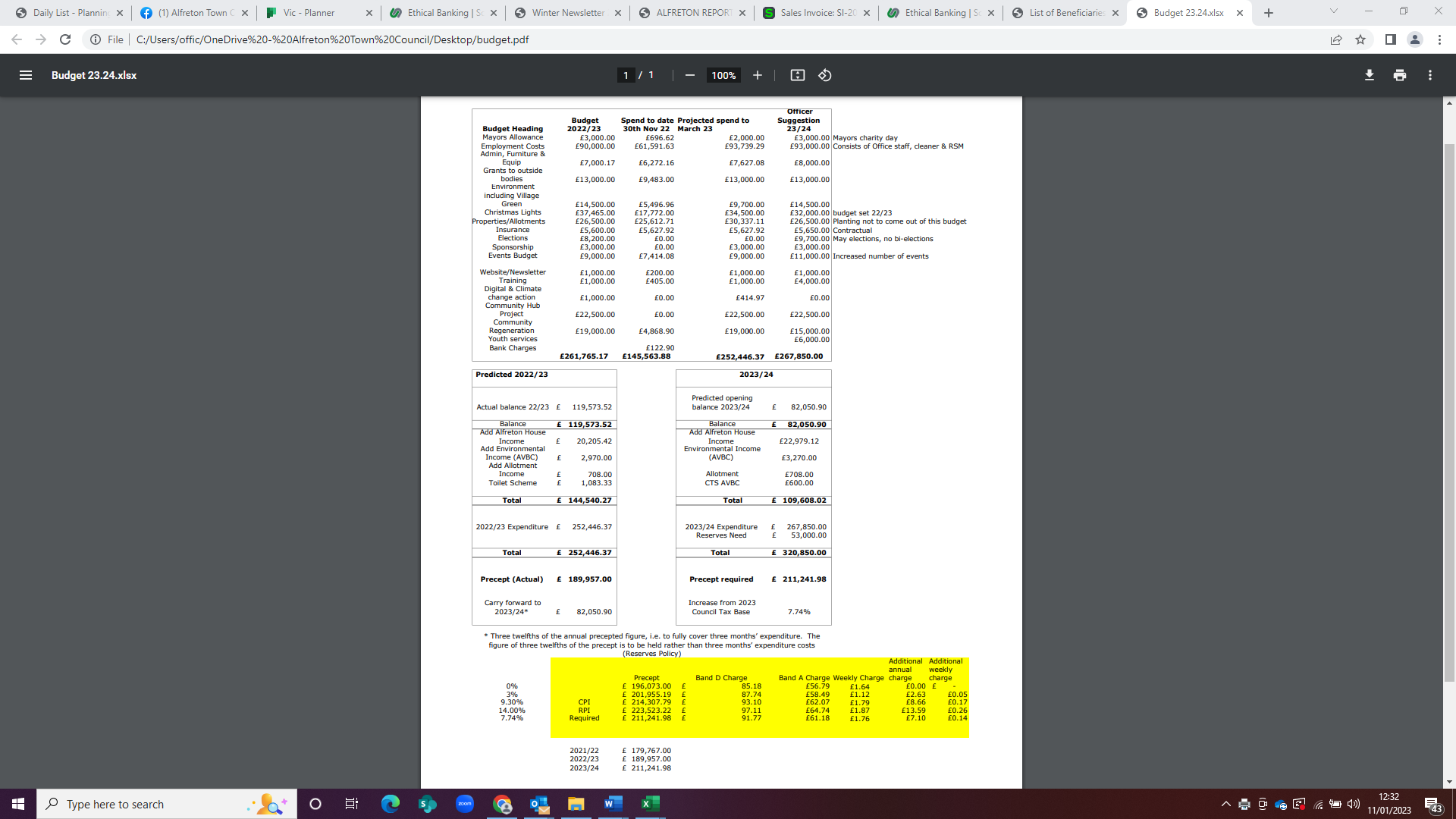 